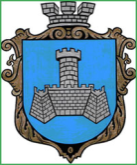 Українам. Хмільник  Вінницької областіР О З П О Р Я Д Ж Е Н Н Я МІСЬКОГО  ГОЛОВИ від  2 травня 2022 р.                                                                     №182-рПро проведення   позачерговогозасідання виконкому міської ради      Розглянувши  службові записки начальника управління праці та соціального захисту населення Хмільницької міської ради Тимошенко І.Я. від 02.05.2022 року №02-1590/01-23  ,начальника управління агроекономічного розвитку та євроінтеграції Хмільницької міської ради Підвальнюка Ю.Г. від 02.05.2022року, начальника фінансового управління Хмільницької міської ради  Тищенко Т.П.від 02.05.2022 року №166,начальника Управління ЖКГ та КВ Хмільницької міської ради Києнко Г.Г. від 28.04.2022 року,відповідно до п.п.2.2.3 пункту 2.2 розділу 2 Положення про виконавчий комітет Хмільницької міської ради 7 скликання, затвердженого  рішенням 46 сесії міської ради 7 скликання від 22.12.2017р. №1270, керуючись ст.42,ст.59 Закону України „Про місцеве самоврядування в Україні”:Провести  позачергове засідання виконкому Хмільницької міської ради 03.05.2022 року о 10.00 год., на яке винести  питання:2.Загальному відділу Хмільницької міської ради(О.Прокопович) довести це  розпорядження до членів виконкому міської ради та всіх зацікавлених суб’єктів.3.Контроль за виконанням цього розпорядження залишаю за собою.              Міський голова                         Микола ЮРЧИШИНС.МаташО.ПрокоповичН.Буликова1Про внесення змін до рішення виконавчого комітету Хмільницької міської ради від 07.04.2022р. №143 «Про затвердження Порядку компенсації витрат за тимчасове розміщення внутрішньо переміщених осіб, які перемістилися у період воєнного стану і не отримують щомісячної адресної допомоги внутрішньо переміщеним особам для покриття витрат на проживання, в тому числі на оплату житлово-комунальних послуг на території населених пунктів, що входять до Хмільницької міської територіальної громади та складу Робочої групи з питань перевірки (верифікації) наведених у заяві власників приватного житлового фонду відомостей, що пов'язані з безоплатним тимчасовим розміщенням внутрішньо переміщених осіб, на території населених пунктів, що входять до Хмільницької міської територіальної громади» Про внесення змін до рішення виконавчого комітету Хмільницької міської ради від 07.04.2022р. №143 «Про затвердження Порядку компенсації витрат за тимчасове розміщення внутрішньо переміщених осіб, які перемістилися у період воєнного стану і не отримують щомісячної адресної допомоги внутрішньо переміщеним особам для покриття витрат на проживання, в тому числі на оплату житлово-комунальних послуг на території населених пунктів, що входять до Хмільницької міської територіальної громади та складу Робочої групи з питань перевірки (верифікації) наведених у заяві власників приватного житлового фонду відомостей, що пов'язані з безоплатним тимчасовим розміщенням внутрішньо переміщених осіб, на території населених пунктів, що входять до Хмільницької міської територіальної громади» Доповідає: Тимошенко Ірина Ярославівна                 Начальник управління праці та соціального захисту населення Хмільницької міської ради2Про погодження місця для здійснення сезонної торгівлі баштанними культурами, овочами та фруктами на території міста Хмільника ФОП Огінській Олені Михайлівні   Про погодження місця для здійснення сезонної торгівлі баштанними культурами, овочами та фруктами на території міста Хмільника ФОП Огінській Олені Михайлівні   Доповідає: Підвальнюк Юрій Григорович Начальник управління агроекономічного розвитку та євроінтеграції Хмільницької міської ради3Про внесення змін до рішення виконавчого комітету Хмільницької міської ради від 23.02.2021р. №123 «Про уповноваження працівників виконавчих органів міської ради на складання протоколів про адміністративні правопорушення» (нова редакція)» (зі змінами)Про внесення змін до рішення виконавчого комітету Хмільницької міської ради від 23.02.2021р. №123 «Про уповноваження працівників виконавчих органів міської ради на складання протоколів про адміністративні правопорушення» (нова редакція)» (зі змінами)Доповідає: Тендерис Оксана ВасилівнаГоловний спеціаліст юридичного відділу Хмільницької міської ради4Про затвердження складу адміністративної комісії при виконавчому комітеті Хмільницької міської ради у новій редакціїПро затвердження складу адміністративної комісії при виконавчому комітеті Хмільницької міської ради у новій редакціїДоповідає: Тендерис Оксана ВасилівнаГоловний спеціаліст юридичного відділу Хмільницької міської ради5Про внесення змін до рішення 25 сесії міської ради 8 скликання від 22.12.2021 року №1065 «Про бюджет Хмільницької міської територіальної громади на 2022 рік» (зі змінами)  Про внесення змін до рішення 25 сесії міської ради 8 скликання від 22.12.2021 року №1065 «Про бюджет Хмільницької міської територіальної громади на 2022 рік» (зі змінами)  Доповідає: Тищенко Тетяна Петрівна  Начальник фінансового управління Хмільницької міської ради